РЕГИСТРАЦИОННАЯ ФОРМА Регистрационные формы (форма заполняется на каждого участника отдельно) для участия в Круглом столе направлять на электронную почту: e-mail: fmen@mgsu.ru. Срок подачи материалов – 25.11.2023 г.ФИО участника полностьюОрганизация:Статус участника: студент, аспирант, преподаватель (учёная степень, звание, должность)Тел.:+7 (       )E-mail:Название докладаФорма участия:  - выступление с докладом (публикация в этом случае предполагается)- только публикация статьи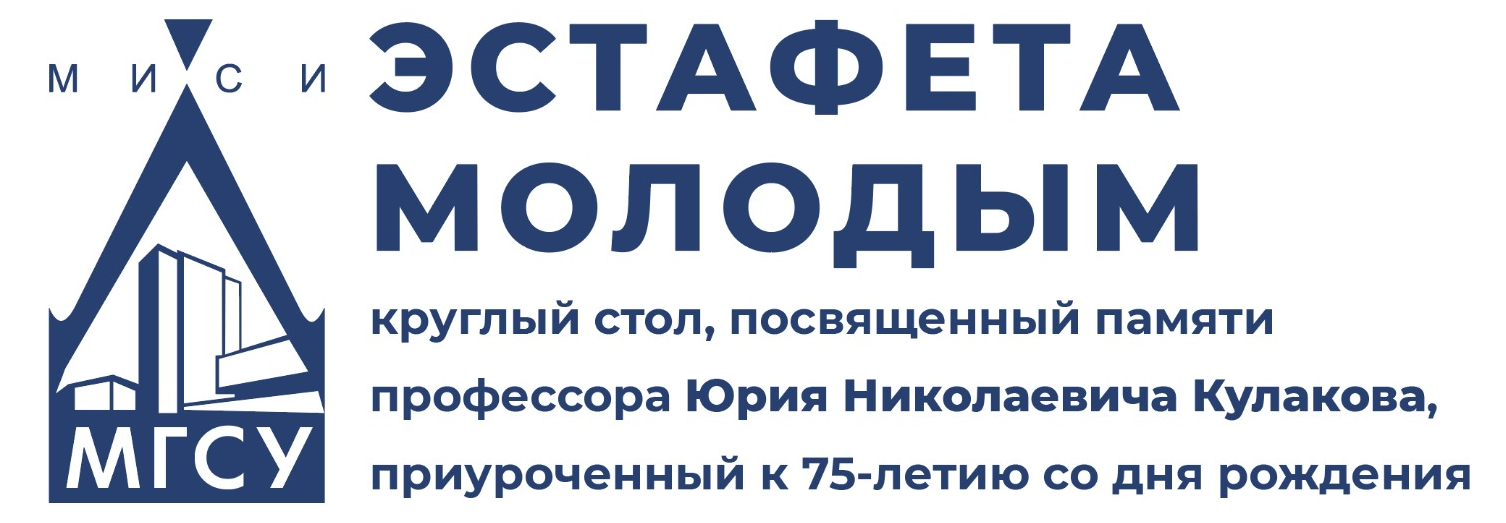 